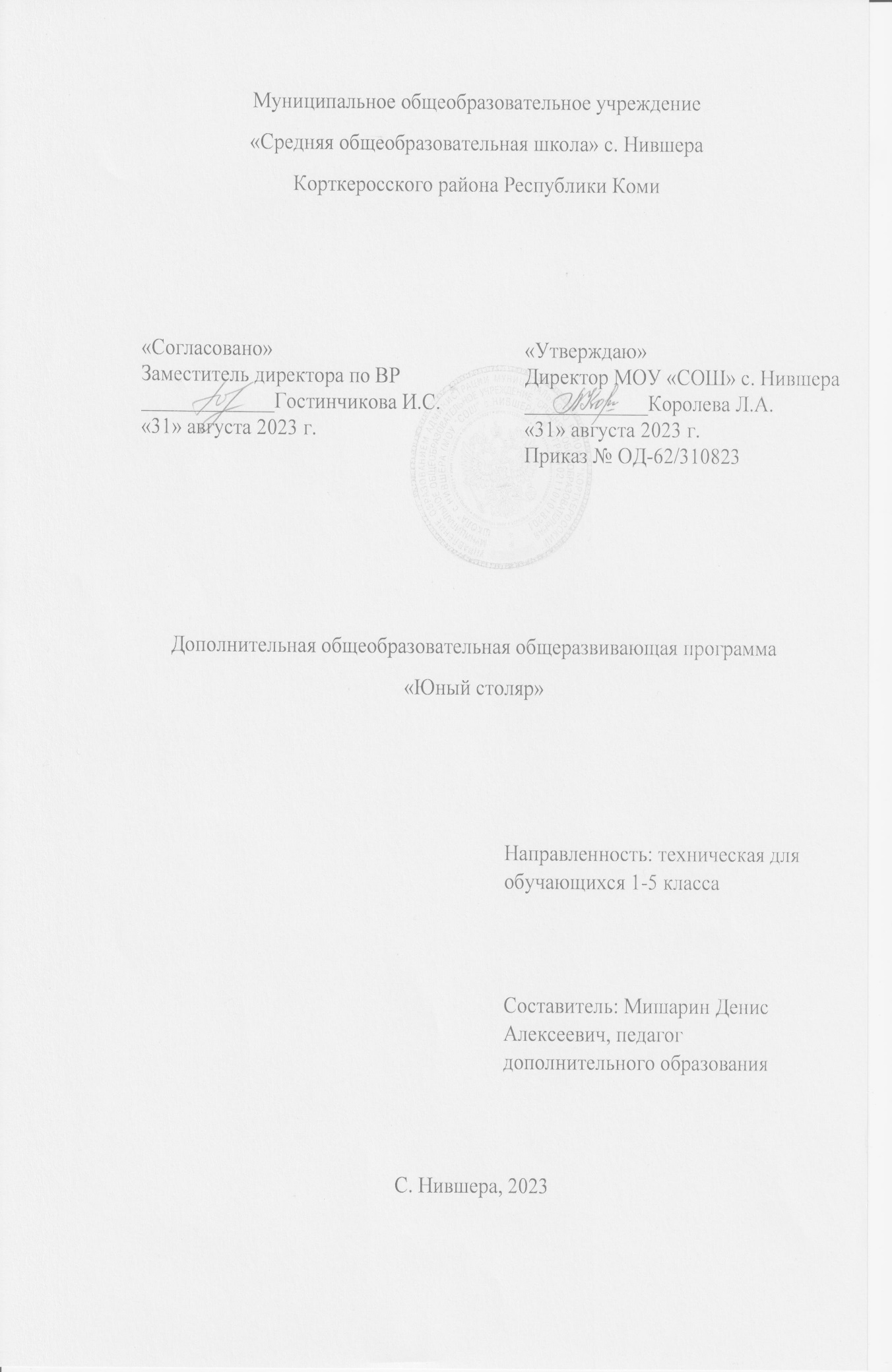 Комплекс основных характеристикПОЯСНИТЕЛЬНАЯ ЗАПИСКАНаправленность дополнительной общеразвивающей программы – техническая.  Столярное дело – позволяет формировать у ребят качественное отношение к труду, прививает целеустремленность, внимательность, развивает самостоятельность. На занятиях кружка ребята учатся применять знания, умения на практике.  Во время выполнения работ должны быть освоены все приемы обработки древесины, отделка изделий из древесины, художественная обработка древесины, запланированные на данный период. Для достижения высоких результатов используются разнообразные методы и формы работы. В одних случаях  используется демонстрация наглядного пособия и подробное словесное объяснение, в других – самостоятельное изучение приемов и последовательности выполнения изделия, взаимопроверку. По мере сложности изучаемого материала используется исследовательский и частично поисковый методы обучения.         Программа обучения включает в себя: историю возникновения столярного дела, приемы обработки и покраски дерева, характеристику современных станков и оборудования, применения древесины при оформлении интерьера и в отделки изделий.         Совместная творческая работа учителя и учащегося имеет возможность расширить обозначенные в программе направления трудовой, творческой деятельности, учесть интересы учащихся. Они предполагают, с одной стороны, отход от авторитарных методов обучения, а с другой – предусматривают хорошо продуманное сочетание разнообразных методов форм и средств трудового обучения.          Задачи данной программы – подготовка учащихся к самостоятельной трудовой жизни в условиях рыночной экономики.Актуальность программы. Столярное дело – одно из самых древних. Люди научились обрабатывать дерево сначала для хозяйственных нужд, а потом – для души. Человек из куска дерева получает нужный предмет, это вызывает чувства: самоутверждения, самоуважения, самореализации. При наличии интереса, учащиеся смогут дальше сами своими руками делать несложные изделия. Столярное дело занимает подростков, отвлекает от правонарушений. Отличительные особенности программы. Программа имеет стартовый уровень, знакомит с азами столярного дела. В нашей школе подобных кружков не было  уже лет 30, надеюсь, что она будет интересна для учащихся. Адресат программы – программа предназначена для учащихся 5-11 классоов. Объем программы – 34 учебных часа.Срок освоения программы: 17 недель, 9 месяцев, 1 год.Формы организации образовательного процесса: индивидуальные, групповые. Виды занятий: в основном практические занятия.Режим занятий – по 2 занятия один раз в две недели продолжительностью по 40 минут с перерывом в 10 минут. Цель и задачи программы.Цель: создание условий для личностного и интеллектуального развития обучающихся, формирования у них практических умений и навыков художественной обработки древесины.Задачи:- обучающие: освоение технологических знаний на основе включения учащихся в разнообразные виды трудовой деятельности по созданию личностно или общественно значимых изделий;- развивающие: овладение общетрудовыми и специальными умениями, необходимыми для поиска и использования технологической информации, проектирования и создания продуктов труда, а также безопасными приемами труда; - развитие познавательных процессов, технического мышления, пространственного воображения, творческих способностей;- воспитательные: воспитание трудолюбия, бережливости, аккуратности, целеустремленности, предприимчивости, ответственности за результаты своей деятельности, уважительного отношения к людям различных профессий и результатами их труда;- получения опыта применения политехнических и технологических знаний и умений в самостоятельной практической деятельности.1.3 Содержание программыУчебный план.1.4. Планируемые результаты освоения программы:Личностными результатами  освоения учащимися программы   являются:
    • проявление познавательных интересов и активности в данной области;
    • развитие трудолюбия и ответственности за качество своей деятельности;
    • самооценка умственных и физических способностей для труда в различных сферах с позиций будущей социализации ;
    • осознание необходимости общественно полезного труда как условия безопасной и эффективной социализации;
    • бережное отношение к природным и хозяйственным ресурсам;Предметным результатом освоения учащимися   программы  являются:в познавательной сфере:рациональное использование учебной и дополнительной информации для проектирования и создания объектов труда;распознавание видов, назначения и материалов, инструментов и приспособлений, применяемых в технологических процессах при изучении разделов «Технологии обработки конструкционных материалов», «Технологии домашнего хозяйства».владение способами научной организации труда, формами деятельности, соответствующими культуре труда;в мотивационной сфере:  оценивание своей способности и готовности к труду; осознание ответственности за качество результатов труда; наличие экологической культуры при обосновании выбора объектов труда и выполнении работ; стремление к экономичности и бережливости в расходовании времени, материалов при обработке древесины и металлов;планирование технологического процесса;подбор материалов, инструментов и оборудования с учетом характера объекта труда и технологической последовательности;соблюдение норм и правил безопасности, правил санитарии и гигиены;контроль промежуточного и конечного результата труда для выявления допущенных ошибок в процессе труда при изучении учебных разделов; •            развитие моторики и координации движений рук при работе с ручными инструментами и выполнении операций с помощью машин и механизмов;
               •            достижение необходимой точности движений при выполнении различных технологических операций;
               •            соблюдение требуемой величины усилия, прикладываемого к инструменту, с учетом технологических требований;  •         сочетание образного и логического мышления в процессе проектной деятельности; •          дизайнерское проектирование изделия или рациональная эстетическая организация работ; •          моделирование художественного оформления объекта труда при изучении раздела «Технологии художественно-прикладной обработки материалов»; •          эстетическое и рациональное оснащение рабочего места с учетом требований эргономики и научной организации труда;  •          рациональный выбор рабочего костюма и опрятное содержание рабочей одежды; •         формирование рабочей группы для выполнения работы;Метапредметными  результатами освоения программы   являются:•          планирование процесса учащимися познавательно-трудовой деятельности;•         овладение необходимыми в повседневной жизни базовыми приемами ручного и механизированного труда с использованием распространенных инструментов и механизмов, способами управления отдельными видами распространенной в быту техники;•        умение применять  на практике полученные навыки.•        использование дополнительной информации при проектировании и создании объектов труда;
              •        поиск новых решений возникшей технической или организационной проблемы;
              •        приведение примеров, подбор аргументов, формулирование выводов по обоснованию технико-технологического и организационного решения;                  •        выбор для решения познавательных и коммуникативных задач различных источников информации, включая энциклопедии, словари, интернет-ресурсы и другие базы данных;
              •        согласование и координация совместной познавательно-трудовой деятельности с другими ее участниками;
              •        объективное оценивание вклада своей познавательно-трудовой деятельности в решение общих задач коллектива;
              •        оценивание своей познавательно-трудовой деятельности с точки зрения нравственных, правовых норм, эстетических ценностей по принятым в обществе и коллективе требованиям и принципам;
              •        соблюдение норм и правил культуры труда в соответствии с технологической культурой производства;2. Комплекс организационно-педагогических условий: 2.1..Условия реализации программы Материально-техническое обеспечение: - занятия проходят в столярной мастерской - 10 верстаков, есть древесина, инструменты: молотки, долото, и т.д.Методическое обеспечение: Информационно-методическое обеспечение программы.3.4.3. Формы текущего контроля успеваемости, промежуточной и итоговой аттестации. В данном разделе программы необходимо указать, какие именно формы текущего контроля успеваемости, промежуточной аттестации применяются в процессе реализации программы. Формы текущего контроля, промежуточной и итоговой аттестации: зачет, контрольная работа, творческая работа, тестирование, анкетирование, защита творческих работ и проектов, выставка, конкурс, фестиваль художественно-прикладного творчества, стендовый доклад, конференция, тематические чтения, отчетные концерты, соревнование, собеседование, сдача нормативов и другие.3.5. Список литературы:Домовая резьба- Буриков В.Л., Власов З.Н.- М.,1998Мозаика и резьба по дереву.- Кирюхин А.В.- М.,1996Интернет-ресурсы: http://schooll-collection.edu/ru nsportal.ru социальная сеть работников образования) Нормативно-правовая база:- Федеральный Закон от 29.12.2012 N 273-ФЗ «Об образовании в Российской Федерации»; - Концепция развития дополнительного образования детей, утвержденная Распоряжением Правительства Российской Федерации от 4 сентября 2014 г. № 1726-р;- Санитарные правила 2.4.3648 - 20 «Санитарно-эпидемиологические требования к   организациям воспитания и обучения, отдыха и оздоровления детей и молодежи», утвержденные постановлением Главного государственного санитарного врача Российской Федерации от 28 сентября 2020 года № 281;- Санитарные правила и нормы СанПиН 1.2.3685-21 «Гигиенические нормативы и требования к обеспечению безопасности и (или) безвредности для человека факторов среды обитания», утвержденные постановлением Главного государственного санитарного врача Российской Федерации от 28 января 2021 года № 2;- приказ Министерства просвещения РФ от 09 ноября 2018 г. № 196 г. Москва «Об утверждении Порядка организации и осуществления образовательной деятельности по дополнительным общеобразовательным программам»; - приказ Министерства образования и науки РФ от 23 августа 2017 №816 «Об утверждении Порядка применения организациями, осуществляющими образовательную деятельность, электронного обучения, дистанционных образовательных технологий  при реализации образовательных программ»;- приказ Министерства просвещения РФ от 03 сентября 2019 года №467 «Об утверждении Целевой модели развития региональных систем дополнительного образования детей»;- приказ Министерства труда и социальной защиты Российской Федерации от 05.05.2018 № 298 "Об утверждении профессионального стандарта "Педагог дополнительного образования детей и взрослых"; - приказ Министерства образования, науки и молодёжной политики Республики Коми «Об утверждении правил персонифицированного финансирования дополнительного образования детей в Республике Коми» от 01.06.2018 года № 214-п; - Приложение к письму Департамента государственной политики в сфере воспитания детей и молодежи Министерства образования и науки РФ от 18.11.2015 № 09-3242 «О направлении информации» (Методические рекомендации по проектированию дополнительных общеобразовательных программ (включая разноуровневые программы); - Приложение к письму Министерства образования, науки и молодёжной политики Республики Коми от 27 января 2016 г. № 07-27/45 «Методические рекомендации по проектированию дополнительных общеобразовательных - дополнительных общеразвивающих программ в Республике Коми»; - Устав МОУ «СОШ» с. Нившера;- Лицензия на осуществление  деятельности МОУ «СОШ» с. Нившера;Приложение 1Календарно-тематическое планированиеПриложение 2Критерии аттестацииКритерии оценивания №Название разделов и темКоличество часовКоличество часовКоличество часов№Название разделов и темВсегоТеорияПрактика1Введение22-2Выпиливание лобзиком сложных изделий из древесины10283Виды соединений деталей.Соединение деталей с помощью гвоздей и шурупов. Изделие-кормушка для птиц, макет скворечника.122104Изготовление изделий для школьной выставки10010Итого34628№Дата занятия Раздел программы, тема занятияКоличество часовКоличество часовКоличество часов№Дата занятия Раздел программы, тема занятияВсегоТеорияПрактика1-2Введение22-Выпиливание лобзиком сложных изделий из древесины10283-4Строение дерева. Свойства древесины. Породы деревьев. Виды и свойства фанеры, ДВП.2115-6Приспособления для выпиливания.Заготовки для выпиливания.Дополнительные инструменты. Используемые материалы. Перенос на заготовку рисунка.2117-8Стандартные приемы выпиливанияПрямые и волнистые линии выпиливания, по шаблонам.Выпиливание фигур по внутреннему контуру. Обработка кромки изделия.2-29-10Отделка готовых деталей.Выбор образца изделия.Нанесение рисунка на подготовленную поверхность..2-211-12Выпиливание изделия по контуруОтделка рисунка после выжигания2-2Виды соединений деталей.Соединение деталей с помощью гвоздей и шурупов. Изделие-кормушка для птиц, макет скворечника.1221013-14Знакомство с чертежом, определение количества деталей, их формой размерами.21115-16Подбор материалов. Выпиливание всех деталей по размерам21117-18Разметка , сверление (под шурупы).Зенкование отверстий2-219-20Строгание деталей всех пластей.2-221-22Шлифовка поверхностей всех деталей.2-223-24Сборка изделий, проверка правильности сборки. Отделка изделий олифой или лаком.2-2Изготовление изделий для школьной выставки10-1025-26Знакомство с чертежом, определение количества деталей, их формой и размерами. Запись данных в тетрадь.2-227-28Подбор материалов.Нанесение рисунка по шаблону на заготовки для получения деталейВыпиливание всех деталей игрушки.2-229-30Строгание всех пластей деталей.Шлифовка поверхностей всех деталей изделия.2-231-32Разметка и выпиливание проушин на деталях.2-233-34Сборка  изделия. Подгонка соединений, обработка кромки и лицевой стороны. Отделка готового изделия.2-2Итого34628Критерии Кол-во баллов Наличие выполнения правил техники безопасности при выполнении работы2Умение самостоятельно планировать работу 2Умение выполнять работу с помощью педагога 1Умение выполнять работу по образцу1Качество выполненной работы: а) аккуратность; б) соответствие модели схеме; в) соблюдение заданного алгоритма работы при изготовлении моделей. 111Количество балловУровень7-9 (80-100%)Высокий уровень4-6 (50-79%)Средний уровеньМеньшее 4 (меньше 50%)Низкий уровень